Правила доступапедагогических работников к информационно-коммуникационным сетями базам данных, учебным и методическим материалам, музейным фондам,материально-техническим средствам обеспечения образовательнойдеятельности муниципального бюджетного общеобразовательного учреждения«Ривзаводская средняя общеобразовательная школа»Максатихинского района Тверской области 1. Настоящие правила бесплатного пользования педагогическими работниками информационными услугами, доступа к информационно-коммуникационным сетям и базам данных, учебным и методическим материалам, музейным фондам, материально-техническим средствам обеспечения образовательной деятельности (далее –Правила), разработаны в соответствии с пунктом7 ч.3 ст.47 Федерального закона п.19.34 от29.12.2012 № 273-ФЗ "Об образовании в Российской Федерации", Приложения к рекомендациям письма №ИР-170-17 с целью реализации права педагогических работников на бесплатное пользование библиотекой и информационными ресурсами, а также на доступ к информационно-коммуникационным сетям и базам данных, учебным и методическим материалам, музейным фондам, материально-техническим средствам обеспечения образовательной деятельности, необходимым для качественного осуществления педагогической, научной или исследовательской деятельности.2. Педагогические работники имеют право бесплатно пользоваться основными видами библиотечно-информационных услуг, предоставляемых библиотекой: -получать полную информацию о составе фондов библиотеки ; -каталогов и картотек в традиционном и электронном вариантах, а также через другие формы библиотечного информирования (информация о новых поступлениях книг и периодических изданий на сайте Учреждения); -получать из фонда библиотеки для временного пользования на абонементе любые издания, документы или их копии; -получать консультативную помощь в поиске и выборе источников информации; 3. Доступ к информационно-телекоммуникационным сетям и базам данных: 3.1 Доступ педагогических работников к информационно-телекоммуникационной сети Интернет осуществляется с персональных компьютеров (ноутбуков), подключенных к сети Интернет, в пределах установленного лимита на входящий трафик. Ответственным за предоставление возможности бесплатного доступа к информационным ресурсам является ответственный по ИКТ учреждения. 3.2 Доступ педагогических работников к локальной сети Учреждения осуществляется с персональных компьютеров (ноутбуков), подключенных к локальной сети. 3.3. Для доступа к информационно-телекоммуникационным сетям в Учреждении педагогическому работнику предоставляются идентификационные данные (логин и пароль / учётная запись / электронный ключ и др.). 3.4. Педагогическим работникам обеспечивается доступ к следующим электронным базам данных: профессиональные базы данных, информационные справочные системы, поисковые системы.4.Доступ к учебно-методическим материалам4.1. Доступ к учебно-методическим материалам осуществляется бесплатно через:- использование методических разработок, имеющихся в Учреждении;-методический анализ результативности образовательной деятельности по данным различных измерений качества образования;- помощь в разработке учебно-методической и иной документации, необходимой для осуществления профессиональной деятельности;- помощь в освоении и разработке инновационных программ и технологий;-участие в конференциях, проблемных и тематических семинарах, методических объединениях, творческих лабораториях, групповых и индивидуальных консультациях, педагогических чтениях, мастер-классах, методических выставках, других формах методической работы;-получение методической помощи в осуществлении исследовательской деятельности.4.2.Для получения методической помощи педагогический работник может обратиться к директору, заместителям директора по учебной, методической, воспитательной работе.4.3. Учебные и методические материалы размещаемые на официальном сайте Учреждения, находятся в открытом доступе.4.4.Педагогическим работникам по их запросам могут выдаваться во временное пользование учебные и методические материалы, входящие в оснащение учебных кабинетов.4.5.Выдача педагогическим работникам во временное пользование учебных и методических материалов, входящих в оснащение учебных кабинетов, осуществляется работником, на которого возложено заведование учебным кабинетом.4.6.Срок, на который выдаются учебные и методические материалы, определяется работником, на которого возложено заведование учебным кабинетом, с учетом графика использования запрашиваемых материалов в данном кабинете.4.7.Выдача педагогическому работнику и сдача им учебных и методических материалов фиксируются в журнале выдачи.4.8.При получении учебных и методических материалов на электронных носителях, подлежащих возврату, педагогическим работникам не разрешается стирать или менять на них информацию.5.Доступ педагогических работников к музейным фондам5.1. Доступ педагогических работников, а также организованных групп учащихся под руководством педагогического работника (работников) к музейным фондам Учреждения осуществляется бесплатно.6.Доступ педагогических работников к материально-техническим средствам6.1. Доступ педагогических работников к материально-техническим средствам обеспечения образовательной деятельности осуществляется:– без ограничения - к учебным кабинетам, спортивному и тренажерным залам и иным помещениям и местам проведения занятий во время, определенное в расписании занятий, музейным фондам;– к учебным кабинетам, спортивному и тренажерным залам и иным помещениям и местам проведения занятий вне времени, определенного расписанием занятий, - по согласованию с работником, ответственным за данное помещение.6.2.Использование движимых (переносных) материально-технических средств(проекторов, магнитофонов, экранов и т.д.).6.3. Для копирования или тиражирования учебных и методических материалов педагогические работники имеют право бесплатно пользоваться копировальным автоматом.6.4.Для распечатывания учебных и методических материалов педагогические работники имеют право бесплатно пользоваться принтером.6.5.Накопители информации (CD-диски, флеш-накопители, карты памяти), используемые педагогическими работниками при работе с компьютерной информацией, предварительно должны быть проверены на отсутствие вредоносных компьютерных программ.Рассмотрено и принято  педагогическим советом 	Протокол № 1  от 28.08.2019                 «Утверждаю»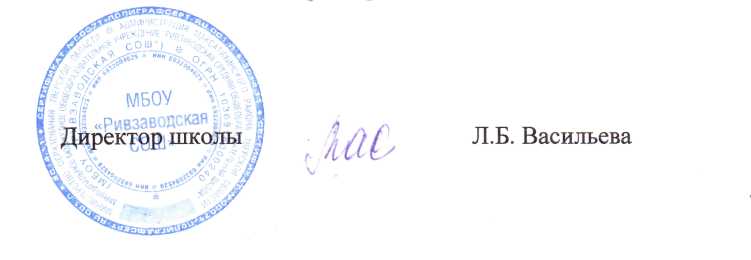 